Терроризм – часть жизни, несущая смерть. Третьего сентября – День солидарности в борьбе с этим отвратительным явлением. Без неё трудно справиться с теми, кто вышел за рамки даже нравственных законов. Бандиты пытаются превратить нормальных людей в запуганное стадо, вызвать у них недовольство властью, разжечь вражду, накалить общественно-политическую обстановку для того, чтобы решить свои «шкурные» задачи. Ради этого, прикрывшись красивыми лозунгами, готовы взрывать, разрушать и убивать. Ждать от таких милосердия не приходится. Терроризму надо противопоставить эффективную социальную политику государства, активную деятельность силовых структур, гражданское единство и обыкновенную человеческую бдительность. К сожалению, последней хватает не всегда. Наверное, потому что многие склонны преуменьшать опасность, считая нападения на мирных людей чем-то далёким и «телевизионным». Но расслабляться нельзя.Для террористов не существует правил и моральных устоев. Противодействие терроризму – задача не только специальных служб. Они будут бессильны, если не будет поддержки со стороны общества. Обычная смекалка и внимание являются одним из самых эффективных способов борьбы с терроризмом. Люди должны проявлять бдительность, следить за происходящим вокруг них  в прямом смысле этого слова. 
Обращайте внимание на подозрительных лиц, которые проявляют интерес к различным местам жизнеобеспечения: транспорту, бензозаправкам, местам хранения опасных веществ, системам охраны в различных помещениях (магазины). Фиксируйте номера и марки автомобилей, вызывающих подозрение, запоминайте лица людей, которые находятся внутри или в непосредственной близости таких машин. Обращайте внимание на лиц, вызывающих подозрение своим нервным поведением, неадекватной реакцией на появление нарядов полиции, имеющих при себе сумки, рюкзаки, свертки, чемоданы, портфели и прочие предметы, в особенности, не гармонирующие с одеждой, поведением и местом пребывания.
Что же делать, если вы обнаружили подозрительный предмет? Естественно, никогда и ни при каких обстоятельствах не подходите близко к этому предмету. Не прикасайтесь и не пытайтесь обезвредить его. Находясь в местах массового скопления людей, обращайте внимание на оставленные сумки, пакеты, портфели, чемоданы. Не открывайте их и не трогайте руками. Оповестите находящихся рядом людей о возможной опасности.
К сожалению, никто из нас не защищен от ситуации, когда можем оказаться в заложниках у террористов. Но все же есть несколько универсальных правил, следуя которым можно избежать ошибок и сохранить свою жизнь. 
В ситуации, когда появились признаки захвата заложников, постарайтесь избежать попадания в их число. Немедленно покиньте опасную зону, спрячьтесь. Исключением является ситуация, когда вы оказались в поле зрения террористов или высока вероятность встречи с ними. 
Если скрыться от преступников не удалось, и вы оказались в заложниках, постарайтесь соблюдать спокойствие и не показывать своего страха. Не оказывайте террористам сопротивления, не пытайтесь вступить с ними в беседу, отговорить их от выполнения их плана, разжалобить. Выполняйте их требования и не реагируйте на их действия по отношению  к другим заложникам. Не нарушайте установленных террористами правил, чтобы не спровоцировать ухудшения ситуации и условий вашего содержания. Не следует пытаться связаться с родными или друзьями, использовать гаджеты (телефоны, планшеты). Это может быть расценено вашими похитителями, как неповиновение. 
Если началась операция по освобождению, необходимо упасть на пол и закрыть голову руками, постарайтесь занять позицию подальше от окон и дверных проемов. Держитесь подальше от самих террористов. Не следует брать  в руки оружие, так как вас могут принять за нарушителя порядка.
В данной ситуации многое зависит от вас. 
Обо всех подозрительных предметах и лицах немедленно сообщите в полицию по телефону 02 или 112.
Экстремизм и терроризм - реальная угрозаСовременное российское общество переживает трансформацию системы ценностей, обусловленную модернизацией общественной жизни. Происходящие перемены в определенной степени сопровождаются напряженностью в межнациональных отношениях, межэтническими конфликтами, в силу чего появляются различные оппозиционные группы, пытающиеся добиться желаемого для них результата через экстремизм и терроризм.В настоящее время экстремизм и терроризм являются реальной угрозой национальной безопасности Российской Федерации. Экстремизм — это исключительно большая опасность, способная расшатать любое, даже самое стабильное и благополучное, общество.Одним из ключевых направлений борьбы с экстремистскими и террористическими проявлениями в общественной среде выступает их профилактика.Следственным управлением следственного комитета Российской Федерации по Тверской области уделяется повышенное внимание вопросам выявления, пресечения и расследования преступлений экстремистской направленности, а также профилактике терроризма и экстремизма.Профилактика экстремизма и терроризма — это не только задача государства, но и задача  представителей гражданского общества. Особая миссия при этом должна отводиться семье и школе, ведь не секрет, что социальная и материальная незащищенность, частый максимализм в оценках и суждениях, психологическая незрелость и значительная зависимость от чужого мнения, дают возможность легкого распространения радикальных идей среди молодежи.Правовые и организационные основы противодействия экстремистской деятельности, ответственность за осуществление экстремистской деятельности определены Федеральным законом Российской Федерации от 25.07.2002 № 114-ФЗ «О противодействии экстремистской деятельности».В Российской Федерации к экстремистской деятельности  отнесены:публичное оправдание терроризма и иная террористическая деятельность;возбуждение социальной, расовой, национальной или религиозной розни; пропаганда исключительности, превосходства либо неполноценности человека по признаку его социальной, расовой, национальной, религиозной или языковой принадлежности или отношения к религии;нарушение прав, свобод и законных интересов человека и гражданина в зависимости от его социальной, расовой, национальной, религиозной или языковой принадлежности или отношения к религии;совершение преступлений по мотивам, указанным в пункте "е" части первой статьи 63 Уголовного кодекса Российской Федерации;пропаганда и публичное демонстрирование нацистской атрибутики или символики либо атрибутики или символики, сходных с нацистской атрибутикой или символикой до степени смешения;публичные призывы к осуществлению указанных деяний либо массовое распространение заведомо экстремистских материалов, а равно их изготовление или хранение в целях массового распространения;организация и подготовка указанных деяний, а также подстрекательство к их осуществлению.К уголовной ответственности за совершение таких преступлений в последние годы часто привлекаются несовершеннолетние, входящие в состав неформальных молодежный объединений, идеологией которых является ненависть к лицам иной национальности, социально незащищенным слоям населения. Так по ст.282 УК РФ (возбуждение ненависти или вражды, а равно унижение человеческого достоинства) все более часто осуждаются несовершеннолетние, действия которых выражаются в размещении в сети «Интернет» видеороликов пропагандистского характера со сценами насилия над лицами по мотивам нетерпимости и ненависти к расе, национальности и происхождению, публикуются текстовые документы под названием «Пособие по уличному террору» и т.д., с которыми знакомятся пользователи сети. Терроризм является наиболее опасной формой экстремизма.Правовые и организационные основы противодействия террористической деятельности определены Федеральным законом от 06.03.2006 г. № 35-ФЗ "О противодействии терроризму", Указом Президента Российской Федерации от 15.02.2006 № 116 "О мерах по противодействию терроризму".К террористическим преступлениям относятся — террористический акт, захват заложника, организация незаконного вооруженного формирования и участие в нем, угон воздушного или водного транспорта либо железнодорожного состава и ряд других.Одним из распространенных преступлений, относящихся к категории террористических, является преступление, предусмотренное ст.207 УК РФ – «Заведомо ложное сообщение об акте терроризма». Общественная опасность данного преступления заключается в нарушении нормального функционирования государственно-властных институтов, отвлечении сил органов охраны правопорядка на проверку ложных сообщений, а также специальных служб, призванных оказывать в чрезвычайных ситуациях помощь населению (бригады МЧС, скорой помощи, пожарной охраны и т.д.), нарушении прав и охраняемых законом интересов граждан.Как показывает судебная практика причины совершения данного преступления самые разные — от душевных расстройств до желания развлечься.Вместе с тем, за такие "развлечения" предусмотрено уголовное наказание до 3 лет лишения свободы, а уголовной ответственности по ст.207 УК РФ подлежат лица, достигшие 14-ти лет, а имущественный и материальный ущерб, связанный с работой бригад скорой помощи, МЧС и иных спасательных служб, призванных оказывать помощь в экстренных случаях и вынужденных проводить проверку ложного сообщения, ложится на плечи виновного лица.Профилактика экстремизма и терроризма — это не только задача государства, но и задача представителей гражданского общества, самих граждан. В случае если Вам стали известны такие факты вы имеете право и должны обратиться в правоохранительные органы.Антитеррор - это бдительность каждого гражданина!Сегодня террористическая угроза присутствует во всём мире. Нестабильность политической ситуации на Ближнем Востоке сказывается на безопасности граждан России, стран Европы и многих других. Участники различных террористических организаций и бандформирований проникают на территорию государств всего мира с целью совершения терактов, которые влекут за собой большое количество смертей мирных жителей.Правоохранительные органы и спецслужбы постоянно работают над выявлением ячеек террористов. Но гражданские лица тоже должны быть бдительны и сообщать о любых подозрительных случаях. Это касается и бесхозных предметов, оставленных в людных местах. К ним нужно относиться с особым подозрением. Неизвестный сверток или сумка, лежащие на улице, в торговом центре, в метро, в транспорте или в здании школы, могут быть начинены взрывчатыми веществами. Необходимо, не прикасаясь к этим предметам, немедленно сообщить о находке в МЧС и полицию по телефону 112.До прибытия сотрудников спецслужб необходимо предупредить сотрудников правоохранительных органов, патрулирующих данную территорию. Те же действия необходимо предпринять, если видите проволоку или шнур, лежащие или протянутые в неподходящих местах. Провода, свисающие из багажника или кузова автомобиля, тоже должны насторожить. Если вы оказались на улице во время террористического акта и возникла стрельба, доберитесь ползком или на четвереньках до ближайшего укрытия и затаитесь там.При невозможности движения лягте на землю. Услышав перестрелку на улице, не выглядывайте в окно. Отойдите в дальнюю комнату или в коридор, чтобы случайная пуля не поразила вас. Устройтесь на полу и не двигайтесь до окончания стрельбы. Если в здании что-то взорвалось или начался пожар, выходите на улицу, соблюдая осторожность.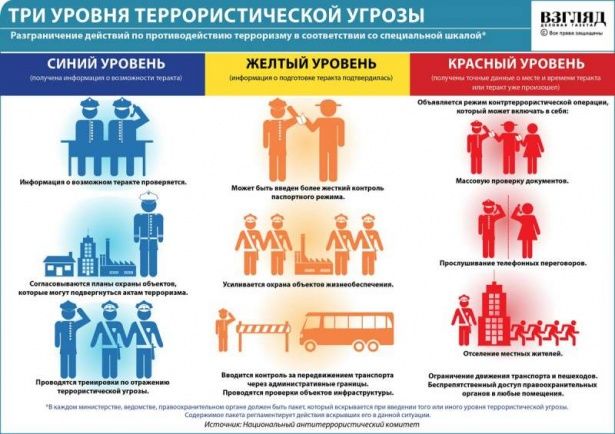 